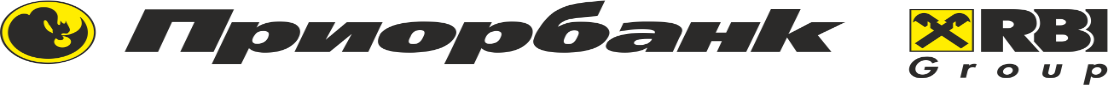 Заявка организации торговли (сервиса) (ОТС) на предоставление услуги мобильного эквайринга     1.1.Информация об Организации Торговли, Сервиса (ОТС)Информация об Организации Торговли, Сервиса (ОТС)Информация об Организации Торговли, Сервиса (ОТС)Информация об Организации Торговли, Сервиса (ОТС)Информация об Организации Торговли, Сервиса (ОТС)ПОЛНОЕ НАИМЕНОВАНИЕ ЮРИДИЧЕСКОГО ЛИЦА:ПОЛНОЕ НАИМЕНОВАНИЕ ЮРИДИЧЕСКОГО ЛИЦА:ПОЛНОЕ НАИМЕНОВАНИЕ ЮРИДИЧЕСКОГО ЛИЦА:ПОЛНОЕ НАИМЕНОВАНИЕ ЮРИДИЧЕСКОГО ЛИЦА:ПОЛНОЕ НАИМЕНОВАНИЕ ЮРИДИЧЕСКОГО ЛИЦА:ПОЛНОЕ НАИМЕНОВАНИЕ ЮРИДИЧЕСКОГО ЛИЦА:ПОЛНОЕ НАИМЕНОВАНИЕ ЮРИДИЧЕСКОГО ЛИЦА:ЮРИДИЧЕСКИЙ АДРЕС:ЮРИДИЧЕСКИЙ АДРЕС:ЮРИДИЧЕСКИЙ АДРЕС:ЮРИДИЧЕСКИЙ АДРЕС:ЮРИДИЧЕСКИЙ АДРЕС:ЮРИДИЧЕСКИЙ АДРЕС:ЮРИДИЧЕСКИЙ АДРЕС:УНП:                             УНП:                             УНП:                             УНП:                             УНП:                             СВИДЕТЕЛЬСТВО О  РЕГИСТРАЦИИ: №                                ДАТА ВЫДАЧИ:СВИДЕТЕЛЬСТВО О  РЕГИСТРАЦИИ: №                                ДАТА ВЫДАЧИ:Р/СЧЕТ (BYN):                                                                                                           БАНК:                                                          BIC (КОД БАНКА):Р/СЧЕТ (BYN):                                                                                                           БАНК:                                                          BIC (КОД БАНКА):Р/СЧЕТ (BYN):                                                                                                           БАНК:                                                          BIC (КОД БАНКА):Р/СЧЕТ (BYN):                                                                                                           БАНК:                                                          BIC (КОД БАНКА):Р/СЧЕТ (BYN):                                                                                                           БАНК:                                                          BIC (КОД БАНКА):Р/СЧЕТ (BYN):                                                                                                           БАНК:                                                          BIC (КОД БАНКА):Р/СЧЕТ (BYN):                                                                                                           БАНК:                                                          BIC (КОД БАНКА):ДОГОВОР №                                датаДОГОВОР №                                датаДОГОВОР №                                датаДОГОВОР №                                датаДОГОВОР №                                датаДОГОВОР №                                датаДОГОВОР №                                датаТЕЛЕФОН:ТЕЛЕФОН:ТЕЛЕФОН:ТЕЛЕФОН:ТЕЛЕФОН И ИМЯ КОНТАКТНОГО ЛИЦА ОТ ОРГАНИЗАЦИИ:ТЕЛЕФОН И ИМЯ КОНТАКТНОГО ЛИЦА ОТ ОРГАНИЗАЦИИ:ТЕЛЕФОН И ИМЯ КОНТАКТНОГО ЛИЦА ОТ ОРГАНИЗАЦИИ:АДРЕС ЭЛЕКТРОННОЙ ПОЧТЫ:АДРЕС ЭЛЕКТРОННОЙ ПОЧТЫ:АДРЕС ЭЛЕКТРОННОЙ ПОЧТЫ:АДРЕС ЭЛЕКТРОННОЙ ПОЧТЫ:АДРЕС ЭЛЕКТРОННОЙ ПОЧТЫ:АДРЕС ЭЛЕКТРОННОЙ ПОЧТЫ:АДРЕС ЭЛЕКТРОННОЙ ПОЧТЫ:ВИД ДЕЯТЕЛЬНОСТИ ОРГАНИЗАЦИИ:ВИД ДЕЯТЕЛЬНОСТИ ОРГАНИЗАЦИИ:ВИД ДЕЯТЕЛЬНОСТИ ОРГАНИЗАЦИИ:ВИД ДЕЯТЕЛЬНОСТИ ОРГАНИЗАЦИИ:ВИД ДЕЯТЕЛЬНОСТИ ОРГАНИЗАЦИИ:ВИД ДЕЯТЕЛЬНОСТИ ОРГАНИЗАЦИИ:ВИД ДЕЯТЕЛЬНОСТИ ОРГАНИЗАЦИИ:ОПИШИТЕ ПРЕДЛАГАЕМЫЕ ТОВАРЫ И УСЛУГИ: ОПИШИТЕ ПРЕДЛАГАЕМЫЕ ТОВАРЫ И УСЛУГИ: ОПИШИТЕ ПРЕДЛАГАЕМЫЕ ТОВАРЫ И УСЛУГИ: ОПИШИТЕ ПРЕДЛАГАЕМЫЕ ТОВАРЫ И УСЛУГИ: ОПИШИТЕ ПРЕДЛАГАЕМЫЕ ТОВАРЫ И УСЛУГИ: ОПИШИТЕ ПРЕДЛАГАЕМЫЕ ТОВАРЫ И УСЛУГИ: ОПИШИТЕ ПРЕДЛАГАЕМЫЕ ТОВАРЫ И УСЛУГИ: ПРЕДПОЛАГАЕМЫЙ ОБОРОТ ПО 1 ТЕРМИНАЛУ В МЕСЯЦ: _________________________ рублей.ПРЕДПОЛАГАЕМЫЙ ОБОРОТ ПО 1 ТЕРМИНАЛУ В МЕСЯЦ: _________________________ рублей.ПРЕДПОЛАГАЕМЫЙ ОБОРОТ ПО 1 ТЕРМИНАЛУ В МЕСЯЦ: _________________________ рублей.ПРЕДПОЛАГАЕМЫЙ ОБОРОТ ПО 1 ТЕРМИНАЛУ В МЕСЯЦ: _________________________ рублей.ПРЕДПОЛАГАЕМЫЙ ОБОРОТ ПО 1 ТЕРМИНАЛУ В МЕСЯЦ: _________________________ рублей.ПРЕДПОЛАГАЕМЫЙ ОБОРОТ ПО 1 ТЕРМИНАЛУ В МЕСЯЦ: _________________________ рублей.ПРЕДПОЛАГАЕМЫЙ ОБОРОТ ПО 1 ТЕРМИНАЛУ В МЕСЯЦ: _________________________ рублей.ПРЕДПОЛАГАЕМОЕ ЕЖЕМЕСЯЧНОЕ КОЛИЧЕСТВО ТРАНЗАКЦИЙ _________.ПРЕДПОЛАГАЕМОЕ ЕЖЕМЕСЯЧНОЕ КОЛИЧЕСТВО ТРАНЗАКЦИЙ _________.ПРЕДПОЛАГАЕМОЕ ЕЖЕМЕСЯЧНОЕ КОЛИЧЕСТВО ТРАНЗАКЦИЙ _________.ПРЕДПОЛАГАЕМОЕ ЕЖЕМЕСЯЧНОЕ КОЛИЧЕСТВО ТРАНЗАКЦИЙ _________.ПРЕДПОЛАГАЕМОЕ ЕЖЕМЕСЯЧНОЕ КОЛИЧЕСТВО ТРАНЗАКЦИЙ _________.ПРЕДПОЛАГАЕМОЕ ЕЖЕМЕСЯЧНОЕ КОЛИЧЕСТВО ТРАНЗАКЦИЙ _________.ПРЕДПОЛАГАЕМОЕ ЕЖЕМЕСЯЧНОЕ КОЛИЧЕСТВО ТРАНЗАКЦИЙ _________.ПРЕДПОЛАГАЕМАЯ СРЕДНЯЯ СУММА ПЛАТЕЖА _______ рублейПРЕДПОЛАГАЕМАЯ СРЕДНЯЯ СУММА ПЛАТЕЖА _______ рублейПРЕДПОЛАГАЕМАЯ СРЕДНЯЯ СУММА ПЛАТЕЖА _______ рублейПРЕДПОЛАГАЕМАЯ СРЕДНЯЯ СУММА ПЛАТЕЖА _______ рублейПРЕДПОЛАГАЕМАЯ СРЕДНЯЯ СУММА ПЛАТЕЖА _______ рублейПРЕДПОЛАГАЕМАЯ СРЕДНЯЯ СУММА ПЛАТЕЖА _______ рублейПРЕДПОЛАГАЕМАЯ МАКСИМАЛЬНАЯ СУММА ПЛАТЕЖА _______ рублей 2. 2. 2.Данные о ключевых лицах (руководитель, учредители)Данные о ключевых лицах (руководитель, учредители)Данные о ключевых лицах (руководитель, учредители)Данные о ключевых лицах (руководитель, учредители)ФИО РУКОВОДИТЕЛЯ :ФИО РУКОВОДИТЕЛЯ :ФИО РУКОВОДИТЕЛЯ :ФИО РУКОВОДИТЕЛЯ :ФИО РУКОВОДИТЕЛЯ :ФИО РУКОВОДИТЕЛЯ :ФИО РУКОВОДИТЕЛЯ :ДОЛЖНОСТЬ:ДОЛЖНОСТЬ:ДОЛЖНОСТЬ:ДОЛЖНОСТЬ:ДОЛЖНОСТЬ:ДОЛЖНОСТЬ:ДОЛЖНОСТЬ:ПАСПОРТНЫЕ ДАННЫЕ:          СЕРИЯ:_____    НОМЕР_______________     ЛИЧНЫЙ НОМЕР___________________________________________                                                         ВЫДАН: _________________________________________________________  ДАТА ВЫДАЧИ:________________ПАСПОРТНЫЕ ДАННЫЕ:          СЕРИЯ:_____    НОМЕР_______________     ЛИЧНЫЙ НОМЕР___________________________________________                                                         ВЫДАН: _________________________________________________________  ДАТА ВЫДАЧИ:________________ПАСПОРТНЫЕ ДАННЫЕ:          СЕРИЯ:_____    НОМЕР_______________     ЛИЧНЫЙ НОМЕР___________________________________________                                                         ВЫДАН: _________________________________________________________  ДАТА ВЫДАЧИ:________________ПАСПОРТНЫЕ ДАННЫЕ:          СЕРИЯ:_____    НОМЕР_______________     ЛИЧНЫЙ НОМЕР___________________________________________                                                         ВЫДАН: _________________________________________________________  ДАТА ВЫДАЧИ:________________ПАСПОРТНЫЕ ДАННЫЕ:          СЕРИЯ:_____    НОМЕР_______________     ЛИЧНЫЙ НОМЕР___________________________________________                                                         ВЫДАН: _________________________________________________________  ДАТА ВЫДАЧИ:________________ПАСПОРТНЫЕ ДАННЫЕ:          СЕРИЯ:_____    НОМЕР_______________     ЛИЧНЫЙ НОМЕР___________________________________________                                                         ВЫДАН: _________________________________________________________  ДАТА ВЫДАЧИ:________________ПАСПОРТНЫЕ ДАННЫЕ:          СЕРИЯ:_____    НОМЕР_______________     ЛИЧНЫЙ НОМЕР___________________________________________                                                         ВЫДАН: _________________________________________________________  ДАТА ВЫДАЧИ:________________АДРЕС РЕГИСТРАЦИИ:АДРЕС РЕГИСТРАЦИИ:АДРЕС РЕГИСТРАЦИИ:АДРЕС РЕГИСТРАЦИИ:АДРЕС РЕГИСТРАЦИИ:АДРЕС РЕГИСТРАЦИИ:АДРЕС РЕГИСТРАЦИИ:ИНФОРМАЦИЯ ОБ УЧРЕДИТЕЛЯХ а) для физических лиц: ФИО, паспорт (серия, номер, личный номер), доля в уставном фондеб) для юридических лиц: наименование, УНП, доля в уставном фондеИНФОРМАЦИЯ ОБ УЧРЕДИТЕЛЯХ а) для физических лиц: ФИО, паспорт (серия, номер, личный номер), доля в уставном фондеб) для юридических лиц: наименование, УНП, доля в уставном фондеИНФОРМАЦИЯ ОБ УЧРЕДИТЕЛЯХ а) для физических лиц: ФИО, паспорт (серия, номер, личный номер), доля в уставном фондеб) для юридических лиц: наименование, УНП, доля в уставном фондеИНФОРМАЦИЯ ОБ УЧРЕДИТЕЛЯХ а) для физических лиц: ФИО, паспорт (серия, номер, личный номер), доля в уставном фондеб) для юридических лиц: наименование, УНП, доля в уставном фондеИНФОРМАЦИЯ ОБ УЧРЕДИТЕЛЯХ а) для физических лиц: ФИО, паспорт (серия, номер, личный номер), доля в уставном фондеб) для юридических лиц: наименование, УНП, доля в уставном фондеИНФОРМАЦИЯ ОБ УЧРЕДИТЕЛЯХ а) для физических лиц: ФИО, паспорт (серия, номер, личный номер), доля в уставном фондеб) для юридических лиц: наименование, УНП, доля в уставном фондеИНФОРМАЦИЯ ОБ УЧРЕДИТЕЛЯХ а) для физических лиц: ФИО, паспорт (серия, номер, личный номер), доля в уставном фондеб) для юридических лиц: наименование, УНП, доля в уставном фонде1._____________________________________________________________________________________________________________________________________2._____________________________________________________________________________________________________________________________________3._____________________________________________________________________________________________________________________________________4._____________________________________________________________________________________________________________________________________5._____________________________________________________________________________________________________________________________________1._____________________________________________________________________________________________________________________________________2._____________________________________________________________________________________________________________________________________3._____________________________________________________________________________________________________________________________________4._____________________________________________________________________________________________________________________________________5._____________________________________________________________________________________________________________________________________1._____________________________________________________________________________________________________________________________________2._____________________________________________________________________________________________________________________________________3._____________________________________________________________________________________________________________________________________4._____________________________________________________________________________________________________________________________________5._____________________________________________________________________________________________________________________________________1._____________________________________________________________________________________________________________________________________2._____________________________________________________________________________________________________________________________________3._____________________________________________________________________________________________________________________________________4._____________________________________________________________________________________________________________________________________5._____________________________________________________________________________________________________________________________________1._____________________________________________________________________________________________________________________________________2._____________________________________________________________________________________________________________________________________3._____________________________________________________________________________________________________________________________________4._____________________________________________________________________________________________________________________________________5._____________________________________________________________________________________________________________________________________1._____________________________________________________________________________________________________________________________________2._____________________________________________________________________________________________________________________________________3._____________________________________________________________________________________________________________________________________4._____________________________________________________________________________________________________________________________________5._____________________________________________________________________________________________________________________________________1._____________________________________________________________________________________________________________________________________2._____________________________________________________________________________________________________________________________________3._____________________________________________________________________________________________________________________________________4._____________________________________________________________________________________________________________________________________5._____________________________________________________________________________________________________________________________________3.Информация о торговой точкеИнформация о торговой точкеИнформация о торговой точкеИнформация о торговой точкеИнформация о торговой точкеИнформация о торговой точкеНАЗВАНИЕ ТОРГОВОЙ ТОЧКИ:НАЗВАНИЕ ТОРГОВОЙ ТОЧКИ:НАЗВАНИЕ ТОРГОВОЙ ТОЧКИ:НАЗВАНИЕ ТОРГОВОЙ ТОЧКИ:НАЗВАНИЕ ТОРГОВОЙ ТОЧКИ:НАЗВАНИЕ ТОРГОВОЙ ТОЧКИ:НАЗВАНИЕ ТОРГОВОЙ ТОЧКИ:АДРЕС ТОРГОВОЙ ТОЧКИ:АДРЕС ТОРГОВОЙ ТОЧКИ:АДРЕС ТОРГОВОЙ ТОЧКИ:АДРЕС ТОРГОВОЙ ТОЧКИ:АДРЕС ТОРГОВОЙ ТОЧКИ:АДРЕС ТОРГОВОЙ ТОЧКИ:АДРЕС ТОРГОВОЙ ТОЧКИ:ТЕЛЕФОН ТОРГОВОЙ ТОЧКИ:ТЕЛЕФОН ТОРГОВОЙ ТОЧКИ:ТЕЛЕФОН ТОРГОВОЙ ТОЧКИ:ТЕЛЕФОН ТОРГОВОЙ ТОЧКИ:ТЕЛЕФОН ТОРГОВОЙ ТОЧКИ:ТЕЛЕФОН ТОРГОВОЙ ТОЧКИ:ТЕЛЕФОН ТОРГОВОЙ ТОЧКИ:ОБЩАЯ ПЛОЩАТЬ ПОМЕЩЕНИЯ ТОРГОВОЙ ТОЧКИ:ОБЩАЯ ПЛОЩАТЬ ПОМЕЩЕНИЯ ТОРГОВОЙ ТОЧКИ:ОБЩАЯ ПЛОЩАТЬ ПОМЕЩЕНИЯ ТОРГОВОЙ ТОЧКИ:ОБЩАЯ ПЛОЩАТЬ ПОМЕЩЕНИЯ ТОРГОВОЙ ТОЧКИ:ОБЩАЯ ПЛОЩАТЬ ПОМЕЩЕНИЯ ТОРГОВОЙ ТОЧКИ:ОБЩАЯ ПЛОЩАТЬ ПОМЕЩЕНИЯ ТОРГОВОЙ ТОЧКИ:ОБЩАЯ ПЛОЩАТЬ ПОМЕЩЕНИЯ ТОРГОВОЙ ТОЧКИ:Настоящим подтверждаю подлинность изложенных в настоящем документе сведений. С Общими условиями обслуживания юридических лиц и индивидуальных предпринимателей в «Приорбанк» ОАО и Перечнем банковских и иных операций, оказываемых "Приорбанк" ОАО за плату, и величин платы за осуществление операций ознакомлен и согласен.__________________________         __________________________                ________________________    ФИО руководителя ОТС                                                     подпись. М.П.                                                             дата заполненияНастоящим подтверждаю подлинность изложенных в настоящем документе сведений. С Общими условиями обслуживания юридических лиц и индивидуальных предпринимателей в «Приорбанк» ОАО и Перечнем банковских и иных операций, оказываемых "Приорбанк" ОАО за плату, и величин платы за осуществление операций ознакомлен и согласен.__________________________         __________________________                ________________________    ФИО руководителя ОТС                                                     подпись. М.П.                                                             дата заполненияНастоящим подтверждаю подлинность изложенных в настоящем документе сведений. С Общими условиями обслуживания юридических лиц и индивидуальных предпринимателей в «Приорбанк» ОАО и Перечнем банковских и иных операций, оказываемых "Приорбанк" ОАО за плату, и величин платы за осуществление операций ознакомлен и согласен.__________________________         __________________________                ________________________    ФИО руководителя ОТС                                                     подпись. М.П.                                                             дата заполненияНастоящим подтверждаю подлинность изложенных в настоящем документе сведений. С Общими условиями обслуживания юридических лиц и индивидуальных предпринимателей в «Приорбанк» ОАО и Перечнем банковских и иных операций, оказываемых "Приорбанк" ОАО за плату, и величин платы за осуществление операций ознакомлен и согласен.__________________________         __________________________                ________________________    ФИО руководителя ОТС                                                     подпись. М.П.                                                             дата заполненияНастоящим подтверждаю подлинность изложенных в настоящем документе сведений. С Общими условиями обслуживания юридических лиц и индивидуальных предпринимателей в «Приорбанк» ОАО и Перечнем банковских и иных операций, оказываемых "Приорбанк" ОАО за плату, и величин платы за осуществление операций ознакомлен и согласен.__________________________         __________________________                ________________________    ФИО руководителя ОТС                                                     подпись. М.П.                                                             дата заполненияНастоящим подтверждаю подлинность изложенных в настоящем документе сведений. С Общими условиями обслуживания юридических лиц и индивидуальных предпринимателей в «Приорбанк» ОАО и Перечнем банковских и иных операций, оказываемых "Приорбанк" ОАО за плату, и величин платы за осуществление операций ознакомлен и согласен.__________________________         __________________________                ________________________    ФИО руководителя ОТС                                                     подпись. М.П.                                                             дата заполненияНастоящим подтверждаю подлинность изложенных в настоящем документе сведений. С Общими условиями обслуживания юридических лиц и индивидуальных предпринимателей в «Приорбанк» ОАО и Перечнем банковских и иных операций, оказываемых "Приорбанк" ОАО за плату, и величин платы за осуществление операций ознакомлен и согласен.__________________________         __________________________                ________________________    ФИО руководителя ОТС                                                     подпись. М.П.                                                             дата заполнения